Муниципальное бюджетное общеобразовательное учреждение«СРЕДНЯЯ ОБЩЕОБРАЗОВАТЕЛЬНАЯ ШКОЛА №2»	УТВЕРЖДЕНОПриказом директора школыот 31.08.2022  № 277-ОДПрограмма коррекционной работы в МБОУ СОШ №2с обучающимися с ограниченными возможностями здоровья (ОВЗ)2022-2025ггг. Ханты – МансийскПРОГРАММА КОРРЕКЦИОННОЙ РАБОТЫ В МБОУ СОШ №2с обучающимися с ограниченными возможностями здоровья (ОВЗ)Пояснительная запискаПрограмма коррекционной работы (ПКР) МБОУ СОШ №2 является неотъемлемым структурным компонентом Основной образовательной программы МБОУ СОШ №2. ПКР разрабатывается для обучающихся с ограниченными возможностями здоровья (далее – ОВЗ). Обучающийся с ОВЗ – физическое лицо, имеющее недостатки в физическом и (или) психологическом развитии, подтвержденные психолого- педагогической комиссией (ППК) и препятствующие получению образования без создания специальных условий.Содержание образования и условия организации обучения и воспитания обучающихся с ОВЗ в МБОУ СОШ №2 определяются Адаптированной образовательной программой (АОП), а для инвалидов – индивидуальной программой реабилитации инвалида. Адаптированная образовательная программа – образовательная программа, адаптированная для обучения лиц с ОВЗ с учетом особенностей их психофизического развития, индивидуальных возможностей и при необходимости обеспечивающая коррекцию нарушений развития и их социальную адаптацию (См. Приложение: Адаптированная образовательная программа обучающихся с ОВЗ в МБОУ СОШ №2). АОП вариативна по форме и по содержанию в зависимости от состава обучающихся с ОВЗ, региональной специфики и возможностей образовательной организации. Программа коррекционной работы непрерывна и преемственна с другими уровнями образования (начальным, средним); учитывает особые образовательные потребности, которые не являются едиными и постоянными, проявляются в разной степени при каждом типе нарушения у обучающихся с ОВЗ. Программа ориентирована на развитие их потенциальных возможностей и потребностей более высокого уровня, необходимых для дальнейшего обучения и успешной социализации. Основными механизмами реализации программы коррекционной работы являются оптимально выстроенное взаимодействие специалистов, обеспечивающее комплексное, системное сопровождение образовательного процесса, и социальное партнерство, предполагающее профессиональное взаимодействие МБОУ СОШ №2 с внешними ресурсами (организациями различных ведомств, другими институтами общества). Взаимодействие специалистов МБОУ СОШ №2 предусматривает: многоаспектный анализ психофизического развития обучающего с ОВЗ; комплексный подход к диагностике, определению и решению проблем обучающегося с ОВЗ, к предоставлению ему квалифицированной помощи с учетом уровня нарушения развития; разработку индивидуальных образовательных маршрутов обучающихся с ОВЗ, индивидуальных программ реабилитации инвалидов и др. 1. Цели, задачи и принципы построения программы     коррекционной работыЦель программы коррекционной работы заключается в определении комплексной системы психолого-медико-педагогической и социальной помощи обучающимся с ОВЗ для успешного освоения Адаптированной образовательной программы на основе компенсации первичных нарушений и пропедевтики производных отклонений в развитии, активизации ресурсов социально-психологической адаптации личности ребенка. Задачи отражают разработку и реализацию содержания основных направлений коррекционной работы (диагностическое, коррекционно-развивающее, консультативное, информационно-просветительское):определение особых образовательных потребностей обучающихся с ОВЗ и оказание им специализированной помощи при освоении основной образовательной программы основного общего образования; определение оптимальных специальных условий для получения основного общего образования обучающимися с ОВЗ, для развития их личностных, познавательных, коммуникативных способностей; разработка и использование индивидуально-ориентированных коррекционных образовательных программ, учебных планов для обучения школьников с ОВЗ, с учетом особенностей их психофизического развития, индивидуальных возможностей; реализация комплексного психолого-медико-социального сопровождения обучающихся с ОВЗ (в соответствии с рекомендациями психолого-медико-педагогической комиссии (ПМПК), психолого-медико-педагогического консилиума образовательной организации (ПМПк)); реализация комплексной системы мероприятий по социальной адаптации и профессиональной ориентации обучающихся с ОВЗ; обеспечение сетевого взаимодействия специалистов разного профиля в комплексной работе с обучающимися с ОВЗ; осуществление информационно-просветительской и консуль-тативной работы с родителями (законными представителями) обучающихся с ОВЗ. Принципы коррекционной работы: Принципы коррекционной работы ориентируются на учет особенностей обучающихся с ОВЗ: Преемственность. Принцип обеспечивает создание единого образовательного пространства при переходе от начального общего образования к основному общему образованию, способствует достижению личностных, метапредметных, предметных результатов освоения основных образовательных программ основного общего образования, необходимых школьникам с трудностями в обучении и социализации для продолжения образования. Принцип обеспечивает связь программы коррекционной работы с другими разделами программы основного общего образования: программой формирования универсальных учебных действий, программой воспитания и социализации обучающихся. Соблюдение интересов обучающихся. Принцип определяет позицию специалиста, который призван решать проблему обучающихся с максимальной пользой и в интересах обучающихся. Непрерывность. Принцип гарантирует обучающемуся и его родителям непрерывность помощи до полного решения проблемы или определения подхода к ее решению. Вариативность. Принцип предполагает создание вариативных условий для получения образования обучающимся, имеющими различные трудности в обучении и социализации. Комплексность и системность. Принцип обеспечивает единство в подходах к диагностике, обучению и коррекции трудностей в обучении и социализации, взаимодействие учителей и специалистов различного профиля в решении проблем обучающихся. Принцип предполагает комплексный психолого-педагогический характер преодоления трудностей и включает совместную работу педагогов и ряда специалистов (педагог-психолог, учитель-логопед, социальный педагог).2. Перечень и содержание направлений работыОсновными направлениями коррекционной работы являются:Диагностическая работаКоррекционно-развивающая работа Консультативная работа Информационно-просветительская работаДиагностическая работа включает в себя следующее: выявление особых образовательных потребностей обучающихся с ОВЗ при освоении основной образовательной программы основного общего образования; проведение комплексной социально-психолого-педагогической диагностики нарушений в психическом и (или) физическом развитии обучающихся с ОВЗ; определение уровня актуального и зоны ближайшего развития обучающегося с ОВЗ, выявление его резервных возможностей; изучение развития эмоционально-волевой, познавательной, речевой сфер и личностных особенностей обучающихся; изучение социальной ситуации развития и условий семейного воспитания ребенка; изучение адаптивных возможностей и уровня социализации ребенка с ОВЗ; мониторинг динамики развития, успешности освоения образовательных программ основного общего образования. Коррекционно-развивающая работа включает в себя следующее: разработку и реализацию индивидуально ориентированных коррекционных программ; выбор и использование специальных методик, методов и приемов обучения в соответствии с особыми образовательными потребностями обучающихся с ОВЗ; организацию и проведение индивидуальных и групповых коррекционно-развивающих занятий, необходимых для преодоления нарушений развития и трудностей обучения; коррекцию и развитие высших психических функций, эмоционально-волевой, познавательной и коммуникативно-речевой сфер; развитие и укрепление зрелых личностных установок, формирование адекватных форм утверждения самостоятельности, личностной автономии; формирование способов регуляции поведения и эмоциональных состояний; развитие форм и навыков личностного общения в группе сверстников, коммуникативной компетенции; развитие компетенций, необходимых для продолжения образования и профессионального самоопределения; совершенствование навыков получения и использования информации (на основе ИКТ), способствующих повышению социальных компетенций и адаптации в реальных жизненных условиях; социальную защиту ребенка в случаях неблагоприятных условий жизни при психотравмирующих обстоятельствах. Консультативная работа включает в себя следующее: выработку совместных обоснованных рекомендаций по основным направлениям работы с обучающимися с ОВЗ, единых для всех участников образовательного процесса; консультирование специалистами педагогов по выбору индивидуально ориентированных методов и приемов работы с обучающимися с ОВЗ, отбора и адаптации содержания предметных программ; консультативную помощь семье в вопросах выбора стратегии воспитания и приемов коррекционного обучения ребенка с ОВЗ; консультационную поддержку и помощь, направленные на содействие свободному и осознанному выбору обучающимися с ОВЗ профессии, формы и места обучения в соответствии с профессиональными интересами, индивидуальными способностями и психофизиологическими особенностями. Информационно-просветительская работа включает в себя следующее: информационную поддержку образовательной деятельности обучающихся с особыми образовательными потребностями, их родителей (законных представителей), педагогических работников; различные формы просветительской деятельности (лекции, беседы, информационные стенды, печатные материалы), направленные на разъяснение участникам образовательного процесса – обучающимся (как имеющим, так и не имеющим недостатки в развитии), их родителям (законным представителям), педагогическим работникам – вопросов, связанных с особенностями образовательного процесса и сопровождения обучающихся с ОВЗ; проведение тематических выступлений для педагогов и родителей (законных представителей) по разъяснению индивидуально-типологических особенностей различных категорий детей с ОВЗ. МБОУ СОШ №2 осуществляет поддержку обучающихся с ОВЗ на основе сетевого взаимодействия с различными организациями: медицинскими учреждениями (детская поликлиника); центрами психолого-педагогической, медицинской и социальной помощи (муниципальный Центр диагностики и консультирования, городской Центр реабилитации инвалидов); образовательными организациями, являющимися муниципальными опорными школами, реализующих адаптированные основные образовательные программы обучающихся с ОВЗ). Для реализации требований к ПКР, обозначенных в ФГОС, в рамках системы комплексного психолого-педагогического-медико-социального сопровождения и поддержки обучающихся с ограниченными возможностями здоровья, в МБОУ СОШ №2 организовано и действует Методическое объединение (МО) педагогов, работающих с детьми ОВЗ, в которое наряду с основными учителями включены следующие специалисты: педагог-психолог, учителя-логопеды, учителя-дефектологи и др. специалисты. ПКР разрабатывается в МБОУ СОШ №2 на перспективу, ежегодно составляется План мероприятий по организации работы с обучающимися ОВЗ, детьми-инвалидами с целью создания для обучающихся с ОВЗ оптимальных психолого-педагогических условий для усвоения детьми соответствующих адаптированных образовательных программ, социальной адаптации, психологического развития воспитанников на учебный год.Ежегодно разрабатывается, корректируется и реализуется План мероприятий по созданию системы сопровождения обучения детей с ОВЗ в МБОУ СОШ №2 (См.таблица 2).                        Организационная структура системы сопровожденияобучающихся с ОВЗ в МБОУ СОШ №2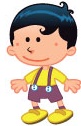        В рамках реализации системы психолого-педагогического-медико-социального сопровождения и поддержки обучающихся с ограниченными возможностями здоровья, в МБОУ СОШ №2 ежегодно определяется и корректируется  нормативно-правовое обеспечение коррекционной работы, анализируется состав детей с ОВЗ в образовательной организации, их особые образовательные потребности; сопоставляются результаты обучения этих детей на предыдущем уровне образования; создается (систематизируется, дополняется) фонд методических рекомендаций по обучению данных категорий учащихся с ОВЗ, а также осуществляется организация и механизм реализации коррекционной работы в предстоящем учебном году, определяются направления и ожидаемые результаты коррекционной работы, определяются мероприятия по улучшению условий реализации ПКР в соответствие с требованиями ФГОС, СанПиН. Особенности содержания индивидуально-ориентированной работы представляются в адаптированных индивидуальных/групповых образовательных программах, коррекционных курсах, которые прилагаются к ПКР. По итогам учебного года, а также периодов реализации АОП и ПКР в МБОУ СОШ №2 осуществляется внутренняя экспертиза, проводится обсуждение хода реализации программ на педагогических советах, методических объединениях групп педагогов и специалистов, работающих с детьми с ОВЗ и принимается итоговое решение по корректировке мероприятий ПКР. Комплексное психолого-педагогическое и медико-социальное сопро-вождение и поддержка обучающихся с ОВЗ, включающая комплексное обследование, мониторинг динамики развития, успешности освоения адаптированной образовательной программы обеспечиваются специалистами МБОУ СОШ №2 (педагогами-психологами, медицинскими работниками, социальными педагогами, учителями-логопедами, учителями-дефектологами), регламентируется локальным актом (Положение о школьной комплексной службе психолого-педагогического - медико-социального сопровождения  МБОУ СОШ №2), а также ее Уставом МБОУ СОШ №2. Реализуется преимущественно во внеурочной деятельности. Одним из условий комплексного сопровождения и поддержки обучающихся является тесное взаимодействие специалистов при участии педагогов МБОУ СОШ №2, представителей администрации и родителей (законных представителей). Медицинская поддержка и сопровождение обучающихся с ОВЗ в МБОУ СОШ №2 осуществляются медицинским работником (фельдшером) на регулярной основе и, помимо общих направлений работы со всеми обучающимися, имеют определенную специфику в сопровождении школьников с ОВЗ. Так, медицинский работник участвовует в диагностике школьников с ОВЗ и в определении их индивидуального образовательного маршрута, проведит консультации педагогов и родителей, участвует в работе школьного психолого-педагогического консилиума. Социально-педагогическое сопровождение школьников с ОВЗ в МБОУ СОШ №2 осуществляют социальные педагоги, педагоги-психологи, классные руководители. Деятельность социального педагога направлена на защиту прав всех обучающихся, охрану их жизни и здоровья, соблюдение их интересов; создание для школьников комфортной и безопасной образовательной среды. Социальный педагог (совместно с педагогом-психологом, классным руководителем, родителями) участвует в изучении особенностей школьников с ОВЗ, их условий жизни и воспитания, социального статуса семьи; выявлении признаков семейного неблагополучия; своевременно оказывает социальную помощь и поддержку обучающимся и их семьям в разрешении конфликтов, проблем, трудных жизненных ситуаций, затрагивающих интересы подростков с ОВЗ. Социальные педагоги организуют профилактическую и информационно-просветительскую работу по защите прав и интересов школьников с ОВЗ; в выборе профессиональных склонностей и интересов. Основными формами работы социального педагога являются: классные часы, внеурочные индивидуальные (подгрупповые) занятия; беседы (со школьниками, родителями, педагогами), индивидуальные консультации (со школьниками, родителями, педагогами). Социальные педагоги на родительских собраниях, на классных часах в виде информационно-просветительских лекций и сообщений. Социальный педагог взаимодействует с педагогом-психологом, учителем-дефектологом, учителем-логопедом, педагогом класса, в случае необходимости с медицинским работником, а также с родителями (их законными представителями), специалистами муниципальных социальных служб, органами исполнительной власти по защите прав детей. Психологическое сопровождение обучающихся с ОВЗ в МБОУ СОШ №2 осуществляется в рамках реализации основных направлений психологической службы. Педагоги-психологи планируют и проводият занятия по комплексному изучению и развитию личности школьников с ОВЗ. Работа организуется как индивидуально, так и в группах. Основные направления деятельности школьного педагога-психолога состоят в проведении психодиагностики; развитии и коррекции эмоционально-волевой сферы обучающихся; совершенствовании навыков социализации и расширении социального взаимодействия со сверстниками (совместно с социальным педагогом); разработке и осуществлении развивающих программ; психологической профилактике, направленной на сохранение, укрепление и развитие психологического здоровья учащихся с ОВЗ. Помимо работы со школьниками педагог-психолог проводит консультативную работу с педагогами, администрацией школы и родителями по вопросам, связанным с обучением и воспитанием учащихся с ОВЗ. Кроме того, в течение года педагог-психолог осуществляет информационно-просветительскую работу с родителями и педагогами. Данная работа включает проведение обучающих семинаров и тренингов. В реализации диагностического направления работы принимают участие как учителя класса (аттестация учащихся в начале, середине и конце учебного года), так и специалисты (проведение диагностики в начале, середине и в конце учебного года). С целью обеспечения диагностико-коррекционного, психолого-медико-педагогического и социального сопровождения детей с ОВЗ, создания условий для их обучения и воспитания в МБОУ СОШ №2 организована деятельность постоянно действующего школьного психолого- педагогического консилиума (ППк). Школьный психолого-педагогический консилиум является внутришкольной формой организации сопровождения детей с ОВЗ, деятельность и регламент работы которой осуществляется на основании локального акта (см. Приложение «Положение о школьном психолого-педагогическом консилиуме»).Цель работы ППк: выявление особых образовательных потребностей учащихся с ОВЗ и оказание им помощи (выработка рекомендаций по обучению и воспитанию; составление, в случае необходимости, индивидуальной программы обучения; выбор и отбор специальных методов, приемов и средств обучения). Специалисты консилиума проводят мониторинг и следят за динамикой развития и успеваемости школьников, своевременно вносят коррективы в программу обучения и в рабочие коррекционные программы; рассматривают спорные и конфликтные случаи, предлагают и осуществляют отбор необходимых для школьника (школьников) дополнительных дидактических материалов и учебных пособий. В состав ППк МБОУ СОШ №2 входят педагог-психолог, учитель-дефектолог, учитель-логопед, педагог (учитель-предметник), классный руководитель, социальный педагог, врач/фельдшер, а также представитель администрации. Родители уведомляются о проведении ППк (Федеральный закон «Об образовании в Российской Федерации», ст. 42, 79). Основные этапы  работы ППк: Первичное обследование обучающихся на этапе приема в школу (проводится в течение 1 месяца с момента зачисления ребенка в школу): комплексное обследование каждого вновь поступившего ребенка (без ссылки на возраст, класс, индивидуально-типологические особенности и прочее) классным руководителем и всеми специалистами ППк; оформление результатов работы в виде педагогического, медицинского, логопедического, психологического, дефектологического, социального представления на ребенка с подробным заключением; выбор адекватных развитию ребенка образовательных программ; разработка индивидуального коррекционного маршрута, выбор дифференцированных условий коррекционного воздействия; разработка консолидированных рекомендаций для всех участников образовательного процесса и родителей (законных представителей) обучающегося. Обеспечение индивидуального подхода в обучении и воспитании: динамическая диагностика в процессе обучения, направленная на выявление общих трудностей, возможных проблемных зон, организацию сопровождения ребенка тем или иным специалистом школы (по необходимости); динамическая диагностика в процессе коррекционно-развивающих занятий со специалистами различного профиля (учителем-логопедом, учителем-дефектологом, педагогом-психологом, педагогами дополнительного образования, инструктором ЛФК); углубленная диагностика, направленная на выявление основных причин и трудностей ребенка, детализацию проблем по различным направлениям, наблюдение за ребенком с целью определения наиболее оптимальных путей;итоговая диагностика (обязательная для учащихся 1, 4, 5 и 9 классов, а также всех детей, посещавших коррекционные занятия в течение учебного года) позволяет определить эффективность работы, выявить специфику трудностей овладения учебными навыками, анализировать результаты школьной успешности, формировать прогнозы развития ребенка в целом, корригировать программы коррекционных занятий в соответствии с достижениями ребенка, планировать коррекционную работу на последующие годы обучения, организовывать междисциплинарное взаимодействие специалистов и прочее. Полученные результаты диагностических обследований используются в выборе приоритетных направлений психолого-педагогического-медико-социально- сопровождения обучающихся школы. При этом предложенные рекомендации реализуются только при отсутствии возражений со стороны родителей (законных представителей) обучающихся. Педагоги МБОУ СОШ №2, работающие с детьми с ОВЗ, ведут наблюдение за развитием, особенностями психических функций каждого ребенка,  особенностями развития, фиксируют это в дневниках психолого-педагогических наблюдений за развитием обучающегося, что позволяет всем педагогам изучить прошлый опыт и на нем строить коррекцию и проводить коррекционные мероприятия.В МБОУ СОШ №2 разработана и осуществляется Программа комплексного психолого-педагогического и медико-социального сопровождения детей с ОВЗ «ГАРМОНИЯ» (См. Приложение).3. Механизмы реализации программыМБОУ СОШ №2 планирует коррекционную работу во всех организационных формах деятельности образовательной организации: в учебной (урочной и внеурочной) деятельности и внеучебной (внеурочной деятельности). Коррекционная работа в обязательной части (70 %) реализуется педагогами в учебной урочной деятельности при освоении содержания адаптированной  образовательной программы. На каждом уроке учитель-предметник ставит и решает коррекционно-развивающие задачи. Содержание учебного материала отбирается и адаптируется с учетом особых образовательных потребностей обучающихся с ОВЗ. Освоение учебного материала этими школьниками осуществляется с помощью специальных методов и приемов. Также эта работа осуществляется в учебной внеурочной деятельности с классом, в группах класса, в группах на параллели, в группах на внеурочных занятиях, а также индивидуально в рамках адаптированной индивидуальной образовательной программы обучающегося с ОВЗ. В учебной внеурочной деятельности планируются коррекционно-развивающие занятия (КРЗ) со специалистами (учитель-логопед, учитель-дефектолог, педагог-психолог) по индивидуально ориентированным коррекционно-развивающим программам. Во внеучебной внеурочной деятельности коррекционная работа осуществляется по адаптированным программам дополнительного образования разной направленности (художественно-эстетическая, оздоровительная, ритмика и др.), опосредованно стимулирующих и корригирующих развитие школьников с ОВЗ. Для развития потенциала обучающихся с ОВЗ специалистами и педагогами с участием самих обучающихся и их родителей (законных представителей) разрабатываются индивидуальные учебные планы. Реализация индивидуальных учебных планов для детей с ОВЗ осуществляется педагогами и специалистами и сопровождается дистанционной поддержкой, а также поддержкой тьютора. При реализации содержания коррекционной работы разрабатываются индивидуальные коррекционные программы, специальные учебные и дидактические, технические, электронные средства обучения. Механизм реализации ПКР раскрывается в учебном плане, во взаимосвязи ПКР и рабочих коррекционных программ, во взаимодействии разных педагогов (учитель, социальный педагог, педагог дополнительного образования и др.) и специалистов (учитель-логопед, учитель-дефектолог (при необходимости олигофренопедагог, тифлопедагог, сурдопедагог), педагог-психолог, медицинский работник) внутри образовательной организации, а также в сетевом взаимодействии в многофункциональном комплексе и с другими образовательными организациями г. Ханты-Мансийска, в т.ч. осуществляющими образовательную деятельность центрами дополнительного образования, медицинскими учреждениями (детская поликлиника); центрами психолого-педагогической, медицинской и социальной помощи (муниципальный Центр диагностики и консультирования).Взаимодействие включает в себя следующее: комплексность в определении и решении проблем обучающегося, предоставлении ему специализированной квалифицированной помощи; многоаспектный анализ личностного и познавательного развития обучающегося; составление комплексных индивидуальных программ общего развития и коррекции отдельных сторон учебно-познавательной, речевой, эмоционально-волевой и личностной сфер ребенка. Обязательным элементом структуры Учебного плана обучающихся с ОВЗ является «Коррекционно-развивающая область», реализующаяся через содержание коррекционных курсов в рамках АОП.Специальная индивидуальная образовательная программа (СИОП), разрабатываемая для определенных категорий обучающихся с ОВЗ и детей-инвалидов на основе АОП, включает индивидуальный учебный план (ИУП), который устанавливает предметные области, предметы и коррекционные курсы, соответствующие особым образовательным возможностям и потребностям конкретного обучающегося. Использование ИУП позволяет формировать учебную нагрузку гибко, с учетом индивидуальных возможностей и образовательных потребностей обучающегося с ОВЗ, избегая перегрузки. Некоторые обучающиеся с ОВЗ, испытывающие трудности адаптации к условиям обучения в группе, могут находиться в организации ограниченное время, объем их нагрузки также лимитируется индивидуальным учебным планом и отражается в расписании занятий.Формы организации образовательного процесса, чередование учебной и внеурочной деятельности в рамках реализации АОП обучающихся с ОВЗ определяется  на основании требований к АОП. Коррекционные занятия реализуются, как правило, в индивидуальной или групповой форме. Выбор курсов коррекционно-развивающей направленности для индивидуальных и групповых занятий, их количественное соотношение осуществляется исходя из особенностей развития обучающихся с ОВЗ и на основании рекомендаций психолого-медико-педагогической комиссии и индивидуальной программы реабилитации обучающегося с ОВЗ. Учебный план для обучающихся с ОВЗ в МБОУ СОШ №2 обеспечивает при необходимости получение общего образования для обучающихся с ОВЗ в очной, в т.ч. в форме домашнего обучения, очно-заочной, заочной формах обучения и в форме семейного образования на основании заявления родителей (законных представителей), рекомендаций территориальной ППК и врачебного заключения.        Учебные планы для обучающихся с ОВЗ при инклюзивном и индивидуальном обучении по адаптированным образовательным программам см. в Приложении «Примерные учебные планы для обучающихся с ограниченными возможностями здоровья (ОВЗ)». Учебные планы обучающихся с ОВЗ в МБОУ СОШ №2 составляются на учебный год, в соответствии с «Примерными учебными планами для обучающихся с ограниченными возможностями здоровья (ОВЗ)», изменения В ООП сносятся ежегодно.Содержание внеурочной деятельности обучающихся с ОВЗ строится на основе коррекционно-развивающего направления и складывается из совокупности направлений, форм и конкретных видов деятельности. Программа внеурочной деятельности  проектируется на основе различных видов деятельности, что, в свою очередь, позволяет создавать разные их варианты с учетом возможностей и потребностей обучающихся с ОВЗ.В МБОУ СОШ №2 обучающиеся с ОВЗ включены в общую программу внеурочной деятельности школы с учётом интересов, возможностей, способностей, состояния физического здоровья и рекомендаций ППк. План внеурочной деятельности представляет собой описание целостной системы функционирования МБОУ СОШ №2 в сфере внеурочной деятельности и включает в себя: организацию деятельности ученических сообществ (подростковых коллективов), в том числе ученических классов, разновозрастных объединений по интересам, клубов; детских, подростковых и юношеских общественных объединений, организаций и т. д.; внеурочную деятельность по учебным предметам образовательной программы (предметные кружки, учебные модули, ученические научные общества, предметные и творческие конкуры и др.);ведение организационной и учебной документации, организационные собрания, взаимодействие с родителями по обеспечению успешной реализации адаптированной образовательной программы и т. д.); работу по организации педагогической поддержки обучающихся с ОВЗ (проектирование индивидуальных образовательных маршрутов, работа тьюторов, педагогов-психологов); работу по обеспечению благополучия обучающихся с ОВЗ в пространстве общеобразовательной школы (безопасности жизни и здоровья школьников, безопасных межличностных отношений в учебных группах, профилактики неуспеваемости, профилактики различных рисков, возникающих в процессе взаимодействия школьника с окружающей средой, социальной защиты учащихся);  воспитательные мероприятия в рамках класса или группы, а также индивидуальных творческих занятий для обучающихся с ОВЗ и детей-инвалидов.            В рамках внеурочной деятельности проводятся также и коррекционные занятия обучающихся с ОВЗ со специалистами, в т.ч. во взаимодействии с центрами помощи детям-инвалидам, реабилитационными центрами, учреждениями дополнительного образования и др.В зависимости от интересов и запросов детей и родителей (законных представителей) в МБОУ СОШ №2 для обучающихся с ОВЗ реализуется модель плана внеурочной деятельности с преобладанием педагогической поддержки обучающихся и  обеспечения благополучия обучающихся в пространстве общеобразовательной школы, а также включения их во взаимодействие по общешкольной модели с преобладанием учебно-познавательной деятельности.Внеурочная деятельность обучающихся с ОВЗ ориентирована на создание условий для: расширения опыта поведения, деятельности и общения; творческой самореализации обучающихся с ОВЗ в комфортной развивающей среде, стимулирующей возникновение личностного интереса к различным аспектам жизнедеятельности; позитивного отношения к окружающей действительности;социального становления обучающегося в процессе общения и совместной деятельности в детском сообществе, активного взаимодействия со сверстниками и педагогами; профессионального самоопределения, необходимого для успешной реализации дальнейших жизненных планов обучающихся. Основными целями внеурочной деятельности являются создание условий для достижения обучающимися с ОВЗ необходимого для жизни в обществе социального опыта и формирования принимаемой обществом системы ценностей, всестороннего развития и социализации каждого обучающегося с ОВЗ, создание воспитывающей среды, обеспечивающей развитие социальных, интеллектуальных интересов учащихся.Основные задачи: коррекция всех компонентов психофизического, интеллектуального, личностного развития обучающихся с ОВЗ с учетом их возрастных и индивидуальных особенностей; развитие активности, самостоятельности и независимости в повседневной жизни; развитие возможных избирательных способностей и интересов ребенка в разных видах деятельности; формирование основ нравственного самосознания личности, умения правильно оценивать окружающее и самих себя, формирование эстетических потребностей, ценностей и чувств; развитие трудолюбия, способности к преодолению трудностей, целеустремленности и настойчивости в достижении результата;расширение представлений ребенка о мире и о себе, его социального опыта;формирование положительного отношения к базовым общественным ценностям; формирование умений, навыков социального общения людей; расширение круга общения, выход обучающегося за пределы семьи и общеобразовательной организации;развитие навыков осуществления сотрудничества с педагогами, сверстниками, родителями, старшими детьми в решении общих проблем; укрепление доверия к другим людям;развитие доброжелательности и эмоциональной отзывчивости, понимания других людей и сопереживания им. Внеурочная деятельность способствует социальной интеграции обучающихся с ОВЗ путем организации и проведения мероприятий (воспитательных, культурно-развлекательных, спортивно-оздоровительных и иных досуговых мероприятий), в которых предусмотрена совместная деятельность обучающихся разных детей (с ограничениями здоровья и без таковых) с участием различных организаций. Виды совместной внеурочной деятельности подбираются с учетом возможностей и интересов как обучающихся с ОВЗ, так и их обычно развивающихся сверстников. МБОУ СОШ №2 предполагает, что в этой работе принимают участие все педагогические работники школы (учителя-дефектологи, воспитатели групп продленного дня, классные руководители, учителя-логопеды, учителя дефектологи, педагоги-психологи, социальные педагоги,  медицинские работники и др.Содержание Рабочей программы воспитания в МБОУ СОШ №2 на уровне ООО строится на принципе инклюзивности, при котором все дети, в т.ч. обучающиеся с ОВЗ, дети-инвалиды, независимо от их физических, психических, интеллектуальных, культурно-этнических, языковых и иных особенностей, включены в общую систему образования и воспитания. Данный принцип реализуются в учебно-воспитательном процессе, включающем воспитывающие среды, общности, культурные практики, совместную деятельность и события. Рабочая программа воспитания предусматривает направления деятельности по духовно-нравственному развитию, основные формы организации педагогической поддержки социализации обучающихся с ОВЗ, а также формы участия специалистов и социальных партнеров по направлениям воспитания и строится с учётом и на основе базовых национальных ценностей российского общества, таких как патриотизм, социальная солидарность, гражданственность, семья, здоровье, труд и творчество, наука, традиционные религии России, искусство, природа, человечество, и направлена на развитие и воспитание компетентного гражданина России, принимающего судьбу Отечества как свою личную, осознающего ответственность за настоящее и будущее своей страны, укорененного в духовных и культурных традициях многонационального народа России. Программа воспитания обеспечивает создание социальной среды развития обучающихся с ОВЗ, включающего урочную, внеурочную и коррекционную деятельность, систему воспитательных мероприятий, культурных и социальных практик, основанного на системе социокультурных и духовно-нравственных ценностях и принятых в обществе правилах и нормах поведения в интересах человека, семьи, общества и государства, российского общества, учитывающего историко-культурную и этническую специфику региона, потребности обучающихся и их родителей (законных представителей);         В рамках программы воспитания в МБОУ СОШ №2 используются все средства психолого-педагогической поддержки обучающихся с ОВЗ, а также осуществляется развитие консультационной помощи в их профессиональной ориентации, включающей диагностику профессиональных склонностей и профессионального потенциала обучающихся с ОВЗ, их способностей и компетенций, необходимых для продолжения образования, выбора профессии и трудовой деятельности (в том числе компьютерного профессионального тестирования и тренинга в специализированных центрах).        4. Условия реализации программы Система условий реализации для обучающихся с ОВЗ в МБОУ СОШ №2 в соответствии с требованиями ФГОС (далее - система условий) разрабатывается в МБОУ СОШ №2 на основе соответствующих требований и обеспечивает достижение планируемых результатов освоения АОП для обучающихся с ОВЗ.Система условий в МБОУ СОШ №2 разрабатывается в соответствии с Санитарно-эпидемиологическими требованиями к условиям и организации обучения и воспитания в организациях, осуществляющих образовательную деятельность по адаптированным основным общеобразовательным программам для обучающихся с ограниченными возможностями здоровья. ССистема условий  в МБОУ СОШ №2 учитывает особенности МБОУ СОШ №2, а также ее взаимодействие с социальными партнерами.Система условий в МБОУ СОШ №2 содержит:описание имеющихся условий: психолого-педагогическое обеспечение, программно-методические, кадровые, материально-технические условия, информационное обеспечение;контроль за состоянием системы условий.Требования к условиям получения образования обучающимися с ОВЗ определяются ФГОС обучающихся с ОВЗ и представляют собой систему требований к кадровым, финансовым, материально-техническим и иным условиям реализации АООП для обучающихся с ОВЗ и достижения планируемых результатов этой категорией обучающихся.Интегративным результатом реализации указанных требований является создание в МБОУ СОШ №2 комфортной коррекционно-развивающей образовательной среды для обучающихся с ОВЗ, построенной с учетом их образовательных потребностей, которая обеспечивает высокое качество образования, его доступность, открытость и привлекательность для обучающихся, их родителей (законных представителей), нравственное развитие обучающихся; гарантирует охрану и укрепление физического, психического и социального здоровья обучающихся. Система условий учитывает особенности МБОУ СОШ №2, а также еѐ взаимодействие с социальными партнерами (как внутри системы образования, так и в рамках межведомственного взаимодействия).АОП для обучающихся с ОВЗ, имеющих инвалидность, в МБОУ СОШ №2 дополняется индивидуальной программой реабилитации (ИПР) инвалида в части создания специальных условий получения образования. Под специальными условиями для получения образования обучающимися с ограниченными возможностями здоровья понимаются условия обучения, воспитания и развития обучающихся с ограниченными возможностями здоровья, включающие в себя использование специальных образовательных программ и методов обучения и воспитания, специальных учебников, учебных пособий и дидактических материалов, специальных технических средств обучения коллективного и индивидуального пользования, предоставление услуг ассистента (помощника), оказывающего обучающимся необходимую техническую помощь, проведение групповых и индивидуальных коррекционных занятий, обеспечение доступа в здания организаций, осуществляющих образовательную деятельность, и другие условия, без которых невозможно или затруднено освоение образовательных программ обучающимися с ограниченными возможностями здоровья.При реализации АОП для обучающихся с ОВЗ и инвалидов в МБОУ СОШ №2 используются различные образовательные технологии, в том числе дистанционные образовательные технологии.Для обучающихся, нуждающихся в длительном лечении, детей-инвалидов, которые по состоянию здоровья не могут посещать школу, обучение по АОП начального общего, основного общего и среднего общего образования организуется на дому. Основанием для организации обучения на дому или в медицинской организации являются заключение медицинской организации и в письменной форме обращение родителей (законных представителей).МБОУ СОШ №2 создает условия для реализации АОП для обучающихся с ОВЗ, обеспечивающие возможность:достижения планируемых результатов освоения обучающимися с ОВЗ АООП;выявления и развития способностей обучающихся через систему клубов, секций, студий и кружков, организацию общественно-полезной деятельности, в том числе с использованием возможностей организаций дополнительного образования;учета особых образовательных потребностей - общих для всех обучающихся с ОВЗ и специфических для отдельных групп;расширения социального опыта и социальных контактов обучающихся, в том числе со сверстниками, не имеющими ограничений здоровья;участия педагогических работников, родителей (законных представителей) обучающихся и общественности в разработке АОП для обучающихся с ОВЗ и инвалидов, проектировании и развитии социальной среды внутри организации, а также в формировании и реализации индивидуальных образовательных маршрутов обучающихся;поддержки родителей (законных представителей) в воспитании обучающихся, охране и укреплении их здоровья, в вовлечении семей непосредственно в образовательную деятельность;эффективного использования времени, отведенного на реализацию обязательной части АОП и части, формируемой участниками образовательных отношений, в соответствии с запросами обучающихся и их родителей (законных представителей), спецификой деятельности организации и с учетом особенностей субъекта Российской Федерации;использования в образовательной деятельности современных образовательных технологий, в том числе информационно-коммуникативных технологий;обновления содержания АОП, а также методик и технологий ее реализации в соответствии с динамикой развития системы образования с учетом запросов и потребностей обучающихся и их родителей (законных представителей), а также особенностей субъекта Российской Федерации;эффективного управления организацией с использованием информационно-коммуникационных технологий, а также современных механизмов финансирования.Психолого-педагогическое обеспечение: обеспечение дифференцированных условий (оптимальный режим учебных нагрузок); обеспечение психолого-педагогических условий (коррекционно-развивающая направленность учебно-воспитательного процесса; учет индивидуальных особенностей и особых образовательных, социально-коммуникативных потребностей обучающихся;соблюдение комфортного психоэмоционального режима; использование современных педагогических технологий, в том числе информационных, для оптимизации образовательного процесса, повышения его эффективности, доступности); развитие коммуникативных компетенций, необходимых для жизни человека в обществе, на основе планомерного введения в более сложную социальную среду, расширения повседневного жизненного опыта, социальных контактов с другими людьми; обеспечение активного сотрудничества обучающихся в разных видах деятельности, обогащение их социального опыта, активизация взаимодействия с разными партнерами по коммуникации за счет расширения образовательного, социального, коммуникативного пространства; обеспечение специализированных условий (определение комплекса специальных задач обучения, ориентированных на индивидуальные образовательные потребности обучающихся; использование специальных методов, приемов, средств обучения;обеспечение участия всех обучающихся образовательной организации в проведении воспитательных, культурно-развлекательных, спортивно -оздоровительных и иных досуговых мероприятий; обеспечение здоровьесберегающих условий (оздоровительный и охранительный режим, укрепление физического и психического здоровья, профилактика физических, умственных и психологических перегрузок обучающихся, соблюдение санитарно-гигиенических правил и норм).           Организацию психолого-педагогического сопровождения обучающихся с ОВЗ в МБОУ СОШ №2 См. в разделе 2.4.2, подраздел «Система комплексного психолого-медико-социального сопровождения и поддержки обучающихся с ограниченными возможностями здоровья».Программно-методическое обеспечение:       Программно-методическое обеспечение АОП обучающихся с ОВЗ в МБОУ СОШ №2 ориентировано на полноценное и эффективное получение образования всеми обучающимися с особыми образовательными потребностями.Программно-методическое обеспечение образовательного процесса обучающихся с ОВЗ и детей-инвалидов в МБОУ СОШ №2 отражается в следующих документах:Основные образовательные программы начального и основного общего образования МБОУ СОШ №2, разработанные на основе ФГОС, на основании которых разрабатываются Адаптированные образовательные программы все специфические особенности обучения детей с ограниченными возможностями здоровья.  –   Программа коррекционной работы в МБОУ СОШ №2, разрабатываемая с учетом индивидуальных особенностей детей с ОВЗ и являющаяся составной частью Основной общеобразовательной программы.     Адаптированная образовательная программа, которая разрабатывается на базе основной общеобразовательной программы в соответствии с  психофизическими особенностями и особыми образовательными потребностями категории лиц с ОВЗ.   Адаптированная индивидуальная образовательная программа, разрабатываемая на основе АОП для отдельных категорий обучающихся с ОВЗ при инклюзивном или обучением на дому по рекомендациям ППК, включающая индивидуальный учебный план (ИУП), который устанавливает предметные области, предметы и коррекционные курсы.  Специальная индивидуальная образовательная программа (СИОП), разрабатываемая для определенных категорий обучающихся с ОВЗ и детей-инвалидов на основе АОП, включающая индивидуальный учебный план (ИУП), который устанавливает предметные области, предметы и коррекционные курсы, соответствующие особым образовательным возможностям и потребностям конкретного обучающегося. Адаптированные программы учебных предметов, изучаемых в рамках АОП;Программы коррекционно-педагогической и психологической направленности в соответствии со специфическими психофизическими особенностями и образовательными потребностями ребенка с ОВЗ.Рабочая программа воспитания обучающихся в МБОУ СОШ №2, разрабатываемая с учетом инклюзивного обучения детей с ОВЗ и  являющаяся частью Основной общеобразовательной программы.         Для реализации образовательного процесса обучающихся с ОВЗ и детей-инвалидов в МБОУ СОШ №2 планируется применение адекватных возможностям и потребностям обучающихся современных технологий, методов, приемов, форм организации учебной работы (в рамках разработки АОП), а также адаптация содержания учебного материала, выделение необходимого и достаточного для освоения ребенком с ОВЗ, адаптация имеющихся или разработка необходимых учебных и дидактических материалов и др.         В рамках реализации Адаптированной образовательной программы  МБОУ СОШ №2 обеспечивает детей с ОВЗ учебниками, в т.ч. учебниками с электронными приложениями, являющимися их  составной  частью, соответствующей учебно-методической литературой и материалами по всем учебным предметам и курсам АОП. Педагоги и специалисты сопровождения имеют доступ к печатным и электронным образовательным ресурсам (ЭОР), в том числе к электронным образовательным ресурсам, предназначенным для детей с ОВЗ.Реализация АОП обучающихся с ОВЗ предусматривает использование базовых учебников для сверстников без ограничений здоровья и специальных учебников и учебных пособий с учетом особых образовательных потребностей обучающихся с ОВЗ. Для всех обучающихся с ОВЗ применяются специальные приложения и дидактические материалы (преимущественное использование натуральной и иллюстративной наглядности), рабочие тетради на бумажных и/или электронных носителях, обеспечивающих реализацию программы коррекционной работы и специальную поддержку освоения АОП ОВЗ.         Библиотека МБОУ СОШ №2 укомплектована общими и специализированными для детей с ОВЗ печатными образовательными ресурсами и ЭОР по всем учебным предметам учебного плана,  а также имется фонд дополнительной литературы. Библиотека МБОУ СОШ №2 укомплектована научно-методической литературой по специальной психологии и коррекционной (специальной) педагогике, печатными образовательными ресурсами и ЭОР, включая  формирование «академических» знаний и жизненной компетенции ребенка с ОВЗ, а также имеется фонд дополнительной литературы по актуальным проблемам обучения и воспитания разных категорий детей с ОВЗ. Этот дополнительный фонд включает  научно-методическую литературу, справочно-библиографические и периодические издания, сопровождающие обучение ребенка с ОВЗ.         В процессе реализации Программы коррекционной работы в МБОУ СОШ №2 используются рабочие коррекционно-развивающие  программы социально-педагогической направленности, диагностический и коррекционно-развивающий инструментарий, необходимый для осуществления профессиональной деятельности учителя, педагога-психолога, социального педагога, учителя-логопеда и др. При необходимости используются программы коррекционных курсов, предусмотренных АОП. Информационно-методическое обеспечение реализации АООП обучающихся с ОВЗ направлено на обеспечение широкого, постоянного и устойчивого доступа для всех участников образовательного процесса к любой информации, связанной с реализацией программы, планируемыми результатами, организацией образовательного процесса и условиями его осуществления.Кадровое обеспечение:         Коррекционно-развивающая работа  в МБОУ СОШ №2 осуществляется специалистами соответствующей квалификации, имеющими специализированное образование, и педагогами, прошедшими обязательную курсовую или другие виды профессиональной подготовки. Уровень квалификации работников образовательного учреждения для каждой занимаемой должности соответствует квалификационным характеристикам по соответствующей должности. В МБОУ СОШ №2 в рамках перспективного плана повышения квалификации обеспечивается на постоянной основе подготовка, переподготовка и повышение квалификации работников школы, занимающихся решением вопросов образования школьников с трудностями в обучении и социализации. Администрация МБОУ СОШ №2 организует постоянный контроль за тем, чтобы педагогические работники имели четкое представление об особенностях психического и (или) физического развития школьников с трудностями в обучении и социализации, об их индивидуальных образовательных и социально-коммуникативных потребностях, о методиках и технологиях организации образовательного и воспитательного процесса. В реализации АООП ОВЗ в МБОУ СОШ №2 участвуют, кроме педагогических работников, работники школы, осуществляющие финансовую, хозяйственную деятельность, охрану жизни и здоровья обучающихся и информационную поддержку АОП ООП, в т.ч. заместители директора, методисты, организаторы внеурочной деятельности, дополнительного образования, специалист по охране труда и технике безопасности, системный администратор сети, лаборант компьютерной техники и оздоровительного оборудования и др.К психолого-медико-педагогическому сопровождению обучающихся с ОВЗ привлекаются медицинские работники детской поликлиники, городского Центра здоровья, педагоги и воспитатели городского Центра реабилитации инвалидов, городского Центра диагностики и консультирования и другие специалисты, имеющие необходимый уровень образования и квалификации.МБОУ СОШ №2 обеспечивает работникам возможность повышения профессиональной квалификации, ведения методической работы, применения, обобщения и распространения опыта использования современных образовательных технологий обучения и воспитания, в т.ч. через издание авторских материалов, методических сборников, брошюр и т.п.В процессе реализации АОП для обучающихся с ОВЗ в рамках сетевого взаимодействия, при необходимости организуются консультации специалистов медицинских и других организаций, которые не включены в штатное расписание МБОУ СОШ №2 (педиатр, невропатолог, психотерапевт и др.) для проведения дополнительного обследования обучающихся с ОВЗ и получения медицинских заключений о состоянии их здоровья, возможностях лечения, оперативного вмешательства, медицинской реабилитации; подбора технических средств коррекции (средства передвижения для детей с нарушениями опорно-двигательного аппарата и т.д.). В процесс реализации АОП обучающихся с ОВЗ в условиях инклюзивного обучения, МБОУ СОШ №2 временно или постоянно обеспечивает (по рекомендации ПМПК) участие тьютора, который должен иметь высшее профессиональное педагогическое образование и диплом о профессиональной переподготовке по соответствующей программе установленного образца. МБОУ СОШ №2 при необходимости включает в штатное расписание специалистов по информационно-технической поддержке образовательной деятельности, имеющих соответствующую квалификацию. Материально-техническое обеспечение:        Материально-техническое обеспечение заключается в создании надлежащей материально-технической базы, позволяющей обеспечить адаптивную и коррекционно-развивающую среду образовательной организации, в том числе надлежащие материально-технические условия, обеспечивающие возможность для беспрепятственного доступа обучающихся с недостатками физического и (или) психического развития в здания и помещения образовательной организации и организацию их пребывания и обучения. Требования к материально-техническому обеспечению в МБОУ СОШ №2 ориентированы на всех участников процесса образования. Все вовлеченные в процесс имеют доступ к организационной технике либо специальным ресурсам.В МБОУ СОШ №2 создается пространство, в котором осуществляется образование обучающихся с ОВЗ, соответствующее требованиям СанПин для обучающихся с ОВЗ.МБОУ СОШ №2 обеспечивает выделение отдельных специально оборудованных помещений для реализации курсов коррекционно-развивающей области и психолого-медико-педагогического сопровождения обучающихся с ОВЗ (класс индивидуальных занятий, игровая комната, сенсорная комната, кабинеты специалистов, пространство для отдыха и двигательной активности обучающихся и др.).Материально-техническое оснащение кабинетов учителей-логопедов, педагогов-психологов, учителей-дефектологов включает необходимое специальное оборудование для проведения коррекционных занятий. В МБОУ СОШ №2 используется современное оборудование и материалы, информационные технологии. Технические средства обучения, имеющиеся в специализированных кабинетах, дают возможность удовлетворить особые образовательные потребности обучающихся с ОВЗ, способствуют мотивации учебной деятельности, развивают познавательную активность обучающихся. В МБОУ СОШ №2 открыта сенсорная комната, оборудование которой обеспечивает развитие и коррекцию отдельных сенсорных систем и полисенсорики. Данная среда максимально насыщается материалами, стимулирующими сенсорное развитие. Материально-техническое обеспечение спортивного зала для проведений занятий адаптивной физкультурой, ритмикой включает: специальное спортивное оборудование и технические средства для проведения уроков физической культуры, ЛФК, в т.ч. для индивидуальных и групповых занятий с обучающимися с ОВЗ и/или инвалидностью.Требования к материально-техническому обеспечению ориентированы не только на обучающегося, но и на всех участников процесса образования. Это обусловлено большей, чем в «норме», необходимостью индивидуализации процесса образования обучающихся с ОВЗ. Все вовлечѐнные в процесс образования детей с ОВЗ в МБОУ СОШ №2 взрослые имеют неограниченный доступ к организационной технике либо специальному ресурсному центру в МБОУ СОШ №2, где можно осуществлять подготовку необходимых индивидуализированных материалов для процесса обучения обучающегося с ОВЗ. Предусматривается материально-техническая поддержка, в том числе сетевая, процесса координации и взаимодействия специалистов разного профиля, вовлечѐнных в процесс образования, родителей (законных представителей) обучающегося с ОВЗ. Информационное обеспечение:         В МБОУ СОШ №2 создаётся информационно-образовательная среда, на этой основе которой планируется развитие дистанционной формы обучения с использованием современных информационно-коммуникационных технологий, а также система широкого доступа обучающихся, родителей (законных представителей), педагогов к сетевым источникам информации, к информационно-методическим фондам, предполагающим наличие методических пособий и рекомендаций по всем направлениям и видам деятельности, наглядных пособий, мультимедийных, аудио- и видеоматериалов. Информационное обеспечение реализации АОП обучающихся с ОВЗ в МБОУ СОШ №2 включает наличие информационно-библиотечного центра, читального зала, учебных кабинетов и лабораторий, внутренней и внешней сети и направлено на создание доступа для всех участников образовательного процесса к любой информации, связанной с реализацией АОП обучающихся с ОВЗ, достижением планируемых результатов, организацией образовательного процесса и условиями его осуществления. Предусматривается материально-техническая поддержка, в том числе сетевая, координации и взаимодействия специалистов разного профиля, вовлеченных в процесс образования, родителей (законных представителей) обучающегося с ОВЗ. В случае необходимости организации удаленной работы специалисты обеспечиваются полным комплектом компьютерного и периферийного оборудования.В МБОУ СОШ №2 создаются условия для функционирования современной информационно-образовательной среды, включающей электронные информационные ресурсы, электронные образовательные ресурсы, совокупность информационных технологий, телекоммуникационных технологий, соответствующих технических средств, обеспечивающих достижение каждым обучающимся максимально возможных для него результатов освоения АОП ОВЗ.В МБОУ СОШ №2  применяются, в т.ч. для обучающихся с ОВЗи/или инвалидностью, дистанционные образовательные технологии и используется методика электронного обучения..Образование обучающихся с ОВЗ предполагает ту или иную форму и долю обязательной социальной интеграции обучающихся, что требует обязательного регулярного и качественного взаимодействия специалистов массового и специального образования. В МБОУ СОШ №2 предусматривается для всех педагогов и специалистов возможность обратиться к информационным ресурсам в сфере специальной психологии и коррекционной педагогики, включая электронные библиотеки, порталы и сайты, дистанционный консультативный сервис, получить индивидуальную консультацию квалифицированных профильных специалистов. Также предусматривается организация регулярного обмена информацией между специалистами разного профиля, специалистами и семьей, включая сетевые ресурсы и технологии.           Результатом реализации выполнения условий обучения детей с ОВЗ должно быть создание комфортной развивающей образовательной среды:преемственной по отношению к начальному общему образованию и учитывающей особенности организации основного общего образования, а также специфику психофизического развития обучающихся;обеспечивающей воспитание, обучение, социальную адаптацию и интеграцию обучающихся; способствующей достижению целей АОП, в рамках общего образования, достижение которых обеспечивают качество, доступность и открытость образования для обучающихся, их родителей (законных представителей);Контроль за состоянием системы условий обучения детей с ОВЗ в МБОУ СОШ №2 осуществляется в следующих направлениях:Диагностика соответствия созданных условий и выбранных образовательных программ особым образовательным потребностям ребенка;Контроль за результатами освоения образовательных программ;Контроль и диагностика подготовки учащихся, соответствие ее требованиям ФКГОС и ФГОС.Регуляция и корректировка (администрация, психолог, учителя – предметники):Внесение необходимых изменений в образовательный процесс и процесс сопровождения детей с ограниченными возможностями здоровья;Корректировка условий и форм обучения, методов и приемов работы.5. Планируемые результаты коррекционной работыПрограмма коррекционной работы предусматривает выполнение требований к результатам, определенным ФГОС ООО. Планируемые результаты коррекционной работы имеют дифференцированный характер и определяются индивидуальными программами развития детей с ОВЗ.В зависимости от формы организации коррекционной работы в МБОУ СОШ №2 планируются разные группы результатов (личностные, метапредметные, предметные). В урочной деятельности отражаются предметные, метапредметные и личностные результаты. Во внеурочной – личностные и метапредметные результаты. Личностные результаты – индивидуальное продвижение обучающегося в личностном развитии (расширение круга социальных контактов, стремление к собственной результативности и др.).Метапредметные результаты – овладение общеучебными умениями с учетом индивидуальных возможностей; освоение умственных действий, направленных на анализ и управление своей деятельностью; сформированность коммуникативных действий, направленных на сотрудничество и конструктивное общение и т. д. Предметные результаты определяются совместно с учителем – овладение содержанием ООП ООО (конкретных предметных областей; подпрограмм) с учетом индивидуальных возможностей разных категорий детей с ОВЗ; индивидуальные достижения по отдельным учебным предметам.Система оценки достижения планируемых результатов освоения АОП учитывает особые образовательные потребности обучающихся с ОВЗ, закрепляет основные направления и цели оценочной деятельности, описание объекта и содержание оценки, критерии, процедуры и состав инструментария оценивания, формы представления результатов, условия и границы применения системы оценки, предусматривая приоритетную оценку динамики индивидуальных достижений обучающихся с ОВЗ.Система оценки достижения планируемых результатов освоения АОП обучающихся с ОВЗ (далее – система оценки) представляет собой один из инструментов реализации требований ФГОС обучающихся с ОВЗ к результатам освоения АОП и направлена на обеспечение качества образования, что предполагает вовлечѐнность в оценочную деятельность как педагогов, так и обучающихся и их родителей (законных представителей). В соответствии с ФГОС ОВЗ основным объектом системы оценки, ее содержательной и критериальной базой выступают планируемые результаты освоения обучающимися АОП.  Система оценки призвана способствовать поддержанию единства всей системы образования, обеспечению преемственности в системе непрерывного образования. Ее основными функциями являются ориентация образовательного процесса на достижение планируемых результатов освоения АОП и обеспечение эффективной обратной связи, позволяющей осуществлять управление образовательным процессом. Основными направлениями и целями оценочной деятельности в соответствии с требованиями ФГОС обучающихся с ОВЗ являются оценка образовательных достижений обучающихся и оценка результатов деятельности МБОУ СОШ №2 и ее педагогических кадров. Полученные данные используются для оценки состояния и тенденций развития системы образования. Система оценки достижения обучающимися с ОВЗ планируемых результатов освоения АОП ОВЗ в МБОУ СОШ №2  решает следующие задачи: Закреплять основные направления и цели оценочной деятельности, описывать объект и содержание оценки, критерии, процедуры и состав инструментария оценивания, формы представления результатов, условия и границы применения системы оценки, предусматривая приоритетную оценку динамики индивидуальных достижений обучающихся с ОВЗ; Ориентировать образовательный процесс на духовно-нравственное развитие и воспитание обучающихся, достижение планируемых результатов освоения содержания учебных предметов и формирование универсальных учебных действий; Обеспечивать комплексный подход к оценке результатов освоения АОП, позволяющий вести оценку личностных, метапредметных и предметных результатов; Предусматривать оценку достижений обучающихся и оценку эффективности деятельности общеобразовательной организации; Позволять осуществлять оценку динамики учебных достижений обучающихся и развития их социальной (жизненной) компетенции. Показатель динамики образовательных достижений – один из основных показателей в оценке образовательных достижений обучающихся с ОВЗ. На основе выявления характера динамики образовательных достижений обучающихся можно оценивать эффективность учебного процесса, работы учителя, системы образования в целом. Результаты достижений обучающихся с ОВЗ в овладении АОП являются значимыми для оценки качества образования обучающихся. При определении подходов к осуществлению оценки результатов МБОУ СОШ №2 опирается на следующие принципы: дифференциации оценки достижений с учетом типологических и индивидуальных особенностей развития и особых образовательных потребностей обучающихся с ОВЗ; динамичности оценки достижений, предполагающей изучение изменений психического и социального развития, индивидуальных способностей и возможностей обучающихся с ОВЗ;единства параметров, критериев и инструментария оценки достижений в освоении содержания АООП, что сможет обеспечить объективность оценки в разных образовательных организациях. В соответствии с требованиями ФГОС ОВЗ оценке подлежат личностные, метапредметные, предметные результаты.Личностные результаты включают овладение обучающимися социальными (жизненными) компетенциями, необходимыми для решения практико-ориентированных задач и обеспечивающими формирование и развитие социальных отношений обучающихся в различных средах. Оценка личностных результатов предполагает, прежде всего, оценку продвижения обучающегося в овладении социальными (жизненными) компетенциями, которые, в конечном итоге, составляют основу этих результатов. Оценка личностных достижений может осуществляться в процессе проведения мониторинговых процедур, содержание которых разрабатывает образовательная организация с учетом типологических и индивидуальных особенностей обучающихся, их индивидуальных особых образовательных потребностей. Для оценки продвижения обучающегося с ОВЗ в овладении социальными (жизненными) компетенциями в МБОУ СОШ №2 применяется метод экспертной оценки, который представляет собой процедуру оценки результатов на основе мнений группы специалистов (экспертов). Данная группа объединяет всех участников образовательного процесса – тех, кто обучает, воспитывает и тесно контактирует с ребенком. Состав экспертной группы определяется приказом директора школы и включает педагогических и медицинских работников (учителей, воспитателей, учителей-логопедов, педагогов-психологов, социальных педагогов). Окончательный результат принимает территориальная ППК с учетом рекомендаций врача психоневролога, невропатолога, педиатра, которые хорошо знают обучающегося. Для полноты оценки личностных результатов освоения обучающимися с ОВЗ АООП учитывается мнение родителей (законных представителей), поскольку основой оценки служит анализ изменений поведения обучающегося в повседневной жизни в различных социальных средах (школьной и семейной). Достижения учащихся с ОВЗ рассматриваются с учетом их предыдущих индивидуальных достижений. При этом учитываются собственные достижения обучающегося (на основе портфеля его достижений). Мониторинг освоения ПКР проводится на ППк в ходе анализа результатов диагностической работы специалистов. Оценка образовательных достижений освоения ПКР осуществляется экспертной группой и выражается в уровневой шкале — 3 балла  — значительная динамика, 2 балла  — удовлетворительная динамика, 1 балл — незначительная динамика, 0 баллов — отсутствие динамики. Подобная оценка необходима экспертной группе для выработки ориентиров в описании динамики развития социальной (жизненной) компетенции ребенка. Результаты оценки личностных достижений заносятся в индивидуальную карту развития обучающегося, что позволяет не только представить полную картину динамики целостного развития ребенка, но и отследить наличие или отсутствие изменений по отдельным жизненным компетенциям. Основной формой работы участников экспертной группы является психолого-медико-педагогический консилиум.          Программы оценки личностных результатов разрабатываются в соот-ветствии АОП обучающихся с ОВЗ (по нозологиям). (См. Приложения). Оценка метапредметных результатов предполагает оценку продвижения обучающегося с ОВЗ в овладении регулятивными, коммуникативными и познавательными универсальными учебными действиями, т.е. таких умственных действий обучающихся, которые направлены на управление своей познавательной деятельностью. Основное содержание оценки метапредметных результатов на ступени начального общего образования строится вокруг умения учиться, т.е. той совокупности способов действий, которая, собственно, и обеспечивает способность обучающихся с ОВЗ к самостоятельному усвоению новых знаний и умений, включая организацию этого процесса. Уровень сформированности универсальных учебных действий, представляющих содержание и объект оценки метапредметных результатов, качественно оценивается и измеряется в одной или нескольких из следующих основных формах: – достижение метапредметных результатов как результат выполнения специально сконструированных диагностических задач, направленных на оценку уровня сформированности конкретного вида универсальных учебных действий;  - достижение метапредметных результатов как инструментальная основа (или как средство решения) и как условие успешности выполнения учебных и учебнопрактических задач средствами учебных предметов; - достижение метапредметных результатов в успешности выполнения комплексных заданий на межпредметной основе. Метапредметные результаты включают освоенные обучающимися универсальные учебные действия (познавательные, регулятивные и коммуникативные), обеспечивающие овладение ключевыми компетенциями (составляющими основу умения учиться) и межпредметными знаниями, а также способность решать учебные и жизненные задачи и готовность к овладению в дальнейшем АОП основного общего образования по АОП ООО, в т.ч. СИПР (специальной индивидуальной программе развития) в соответствии АОП обучающихся с ОВЗ (по нозологиям). (См. Приложения).Предметные результаты связаны с овладением обучающимися с ОВЗ содержанием каждой предметной области и характеризуют достижения обучающихся в усвоении знаний и умений, способность их применять в практической деятельности. Оценка этой группы результатов начинается со 2-го класса, т. е. в тот период, когда у обучающихся уже будут сформированы некоторые начальные навыки чтения, письма и счета или базовых учебных действий. Кроме того, сама учебная деятельность будет привычной для обучающихся, и они смогут ее организовывать под руководством учителя. Во время обучения в в дальнейшем целесообразно всячески поощрять и стимулировать работу обучающихся, используя только качественную оценку. При этом не является принципиально важным насколько обучающийся с ОВЗ продвигается в освоении того или иного учебного предмета. На начальном этапе обучения центральным результатом является появление значимых предпосылок учебной деятельности, одной из которых является способность ее осуществления не только под прямым и непосредственным руководством и контролем учителя, но и с определенной долей самостоятельности во взаимодействии с учителем и одноклассниками. В целом оценка достижения обучающимися с ОВЗ предметных результатов базируется на принципах индивидуального и дифференцированного подходов. Усвоенные обучающимися знания и умения выполняют коррекционно-развивающую функцию, поскольку они играют определенную роль в становлении личности обучающегося и овладении им социальным опытом. Оценка достижения обучающимися предметных результатов ведется как в ходе текущего и промежуточного оценивания, так и в ходе выполнения итоговых проверочных работ. Оценка достижения обучающимися с ОВЗ предметных результатов варьируется от обязательного уровня, до достаточного и минимального, в зависимости от варианта обучения. В процессе оценки достижения планируемых личностных, метапредметных и предметных результатов используются разнообразные методы и формы, взаимно дополняющие друг друга (стандартизированные письменные и устные работы, проекты, практические работы, творческие работы, самоанализ и самооценка, наблюдения и др.). Требования к результатам освоения курсов коррекционно-развивающей области конкретизируются применительно к каждому Варианту различных категорий обучающихся с ОВЗ в соответствии с его потенциальными возможностями и особыми образовательными потребностями.Основные результаты  освоения курсов коррекционно-развивающей области АОП обучающихся с ОВЗ должны отражать индивидуальные результаты развития по итогам освоения курсов коррекционно-развивающей области учебного плана и коррекционно-развивающей работы, а также:формирование учебной мотивации, стимуляция сенсорно-перцептивных, мнемических и интеллектуальных процессов;гармонизация психоэмоционального состояния, формирование позитивного отношения к своему «Я», повышение уверенности в себе, развитие самостоятельности, формирование навыков самоконтроля; развитие способности к эмпатии, сопереживанию; формирование продуктивных видов взаимоотношений с окружающими (в семье, классе), повышение социального статуса ребенка в коллективе.формирование и развитие различных видов устной речи (разговорно-диалогической, описательно-повествовательной) на основе обогащения знаний об окружающей действительности; коррекция недостатков письменной и устной речи и др. Обучающиеся с ОВЗ имеют право на прохождение текущей, промежуточной и государственной итоговой аттестации в иных формах. Специальные условия проведения оценки предметных результатов обучения и развития обучающихся с ОВЗ включают: Особую форму организации аттестации (в малой группе, индивидуальную) с учетом особых образовательных потребностей и индивидуальных особенностей обучающихся с ОВЗ;Привычную обстановку (присутствие своего учителя, наличие привычных для обучающихся мнестических опор: наглядных схем, шаблонов общего хода выполнения заданий); Присутствие в начале работы этапа общей организации деятельности;  Адаптирование инструкции с учетом особых образовательных потребностей и индивидуальных трудностей обучающихся с ОВЗ: упрощение формулировок по грамматическому и семантическому оформлению; упрощение многозвеньевой инструкции посредством деления ее на короткие смысловые единицы, задающие поэтапность выполнения задания; в дополнение к письменной инструкции к заданию, при необходимости, она дополнительно прочитывается педагогом вслух в медленном темпе с четкими смысловыми акцентами; При необходимости адаптирование текста задания с учетом особых образовательных потребностей и индивидуальных трудностей обучающихся с ОВЗ (более крупный шрифт, четкое отграничение одного задания от другого; упрощение формулировок задания по грамматическому и семантическому оформлению и др.); При необходимости предоставление дифференцированной помощи: стимулирующей (одобрение, эмоциональная поддержка), организующей (привлечение внимания, концентрирование на выполнении работы, напоминание о необходимости самопроверки), направляющей (повторение и разъяснение инструкции к заданию); Увеличение времени на выполнение заданий; Возможность организации короткого перерыва (10–15 мин) при нарастании в поведении ребенка проявлений утомления, истощения; Недопустимыми являются негативные реакции со стороны педагога, создание ситуаций, приводящих к эмоциональному травмированию ребенка. На итоговую оценку, на заключительном этапе уровня образования, результаты которой используются при принятии решения о возможности (или невозможности) продолжения обучения на следующей ступени, выносятся предметные, метапредметные результаты и результаты освоения программы коррекционной работы. Итоговая аттестация организуется и проводится с учетом возможных специфических трудностей обучающегося с ОВЗ в овладении базовыми учебными знаниями и умениями.Вывод об успешности овладения содержанием АОП делается на основании положительной индивидуальной динамики. Оценка деятельности педагогических кадров, осуществляющих образовательную деятельность обучающихся с ОВЗ, осуществляется на основе  интегративных показателей, свидетельствующих о положительной динамике развития обучающегося («было» ― «стало») или в сложных случаях сохранении его психоэмоционального статуса.В соответствие Федеральным Законом «Об образовании в Российской Федерации»  (№ 273-ФЗ от 29.12.2012) обучающиеся, не ликвидировавшие в установленные сроки академической задолженности по усмотрению их родителей (законных представителей) оставляются на повторное обучение, переводятся на обучение по другому варианту АОП  в соответствии с рекомендациями ППК, либо на обучение по индивидуальному учебному плану.             6. Показатели результативности и эффективности                 коррекционной работыдинамика индивидуальных достижений учащихся с ОВЗ по освоению АОПповышение уровня общего развития обучающихсявосполнение пробелов предшествующего развития и обученияформирование недостаточно освоенных учебных умений и навыков; коррекция отклонений в развитии познавательной сферы и речи;направленная подготовка к восприятию нового учебного материаласоздание необходимых условий для обеспечения доступности качественного образования для детей с ограниченными возможностями здоровья (формы обучения, оптимизирующие коррекционную работу, и наличие соответствующих материально-технических условий)увеличение доли педагогических работников образовательного учреждения, прошедших специальную подготовку и обладающих необходимой квалификацией для организации работы с обучающимися с ограниченными возможностями здоровьясравнительная характеристика данных медико-психологической и педагогической диагностики учащихся с ОВЗ на разных этапах обученияколичество специалистов, привлекаемых к индивидуальной и групповой работе с детьми с ОВЗ; другие показатели, характеризующие индивидуальные результаты обучающихся с ОВЗ различных категорий и детей-инвалидов.Приложение 1к Программе коррекционной работы в МБОУ СОШ №2 Участники реализации мероприятий по  направлениям коррекционной работы в МБОУ СОШ №2          Состав участников реализации мероприятий по направлениям коррекционной работы в МБОУ СОШ №2 ежегодно уточняется и корректируется. Приложение 2 к Программе коррекционной работы в МБОУ СОШ №2Основные организационные мероприятия по созданию системы сопровождения обучения детей с ОВЗ в МБОУ СОШ №2Диагностическое направлениеДиагностическое направлениеДиагностическая работаУчастники реализацииво взаимодействии с родителями (законными представителями)Выявление особых образовательных потребностей учащихся с ОВЗ при освоении АОП ОООКлассный руководительУчитель-предметникПедагог-психологМедработник Заместитель директора  по УРППкПроведение комплексной социально-психолого-педагогической диагностики нарушений в психическом и (или) физическом развитии учащихся с ОВЗКлассный руководительУчитель-предметникПедагог-психологУчитель-логопедУчитель-дефектологСоциальный педагогМедработник Заместитель директора  по ВРППкОпределение уровня актуального и зоны ближайшего развития учащегося с ОВЗ, выявление его резервных возможностейКлассный руководительУчитель-предметникПедагог-психологУчитель-логопедУчитель-дефектологИзучение развития эмоционально-волевой, познавательной, речевой сфер и личностных особенностей учащихся с ОВЗПедагог-психологУчитель-логопедУчитель-дефектологИзучение социальной ситуации развития и условий семейного воспитания ребенкаКлассный руководительСоциальный педагогЗаместитель директора  по ВРИзучение адаптивных возможностей и уровня социализации ребенка с ОВЗКлассный руководительСоциальный педагогПедагог-психологЗаместитель директора  по ВРМониторинг динамики развития, успешности освоения АОП ООО учащимися с ОВЗКлассный руководительУчитель-предметникПедагог-психологЗаместитель директора  по УРППкКоррекционно-развивающее направлениеКоррекционно-развивающее направлениеКоррекционно-развивающая работаУчастники реализацииВо взаимодействии с родителями (законными представителями)Разработка и реализация индивидуально ориентированных коррекционных программ; выбор и использование специальных методик, методов и приемов обучения в соответствии с особыми образовательными потребностями обучающихся с ОВЗКлассный руководительУчитель-предметникПедагог-психологУчитель-логопедУчитель-дефектологРуководитель МО (ОВЗ)МетодистыОрганизация и проведение индивидуальных и групповых коррекционно-развивающих занятий, необходимых для преодоления нарушений развития и трудностей обученияКлассный руководительУчитель-предметникПедагог-психологУчитель-логопедУчитель-дефектологЗаместитель директора  по УРРуководитель МО (ОВЗ)Коррекция и развитие высших психических функций, эмоционально-волевой, познавательной и коммуникативно-речевой сферУчитель-предметникПедагог-психологУчитель-логопедУчитель-дефектологРазвитие и укрепление зрелых личностных установок, формирование адекватных форм утверждения самостоятельности, личностной автономии Классный руководитель Учитель-предметникПедагог-психологСоциальный педагогФормирование способов регуляции поведения и эмоциональных состоянийКлассный руководительУчитель-предметникПедагог-психологМедработник Социальный педагогРазвитие форм и навыков личностного общения в группе сверстников, коммуникативной компетенцииКлассный руководительУчитель-предметникПедагог-психолог Социальный педагогРазвитие компетенций, необходимых для продолжения образования и профессионального самоопределенияКлассный руководительУчитель-предметникПедагог-психологСоциальный педагогСовершенствование навыков получения и использования информации (на основе ИКТ), способствующих повышению социальных компетенций и адаптации в реальных жизненных условияхКлассный руководительУчитель-предметникПедагог-психологБиблиотекарьУчитель информатикиСоциальная защита ребенка в случаях неблагоприятных условий жизни при психотравмирующих обстоятельствахКлассный руководительУчитель-предметникПедагог-психологСоциальный педагогКонсультативное направлениеКонсультативное направлениеКонсультативная работаУчастники реализацииВо взаимодействии с родителями (законными представителями)Выработка совместных обоснованных рекомендаций по основным направлениям работы с учащимися с ОВЗ, единых для всех участников образовательного процессаППк Классный руководительУчитель-предметникПедагоги-специалистыРуководитель МО (ОВЗ)Медработник Заместитель директора  по УР, ВРКонсультирование специалистами педагогов по выбору индивидуально ориентированных методов и приемов работы с учащимися с ОВЗ, отбора и адаптации содержания предметных программПедагог-психологУчитель-логопедУчитель-дефектологСоциальный педагогЗаместитель директора  по УР, ВРРуководитель МО (ОВЗ)МетодистыКонсультативная помощь семье в вопросах выбора стратегии воспитания и приемов коррекционного обучения ребенка с ОВЗКлассный руководительСоциальный педагогСпециалисты ППк,Заместители директора по УР, ВР,МетодистыКонсультационая поддержка и помощь, направленные на содействие свободному и осознанному выбору обучащимися с ОВЗ профессии, формы и места обучения в соответствии с профессиональными интересами, индивидуальными способностями и психофизиологическими особенностямиКлассный руководительПедагог-психолог,Социальный педагог,Учителя – предметники,Заместитель директора  по УР, ВРИнформационно-просветительское направлениеИнформационно-просветительское направлениеИнформационно-просветительская работаУчастники реализацииВо взаимодействии с родителями (законными представителями)Информационная поддержка образовательной деятельности учащихся с особыми образовательными потребностями, их родителей (законных представителей), педагогических работниковШкольный Информационно-издательский центрШкольная служба медиацииШкольный методический советСайт школыБиблиотекаСпециалисты ППкЗаместитель директора по УВ, ВРРуководитель МО (ОВЗ)Различные формы просветительской деятельности (лекции, беседы, информационные стенды, печатные материалы), направленные на разъяснение участникам образовательного процесса – учащимся (как имеющим, так и не имеющим недостатки в развитии), их родителям (законным представителям), педагогическим работникам – вопросов, связанных с особенностями образовательного процесса и сопровождения учащихся с ОВЗШкольный Информационно-издательский центрШкольная служба медиацииШкольный методический советСайт школыБиблиотекаСпециалисты ППкЗаместитель директора по УВ, ВРРуководитель МО (ОВЗ)Проведение тематических обучающих семинаров, педагогических советов, родительских конференций для педагогов и родителей (законных представителей) по разъяснению индивидуально-типологических особенностей различных категорий детей с ОВЗСпециалисты ППкРуководитель МО (ОВЗ)Заместители директора по УР, ВР,Методисты№МероприятиеКлючевое событиеИсполнителиСрокиОжидаемые результатыОрганизационно-управленческое обеспечениеОрганизационно-управленческое обеспечениеОрганизационно-управленческое обеспечениеОрганизационно-управленческое обеспечениеОрганизационно-управленческое обеспечениеОрганизационно-управленческое обеспечение1.Обсуждение и принятие плана по организации работы с обучающимися с ОВЗ, детьми-инвалидами на  учебный год.Обсуждение направлений работы с данной категорией детей.Зам.директора по УВРМетодист Руководитель ППкКлассный руководительУчитель-предметникАвгустВнесение коррективов в план работы.2.Пополнение банка данных нормативно-правовых документов федерального, регионального муниципального уровней, регламентирующих введение и реализацию ФГОС ОВЗ.Использование в работе нормативных документовЗам.директора по УВРМетодистРуководитель ППкВ течение годаПополнение банка нормативно-правовых документов3.Корректировка  локальных актов по реализующих АОП.Использование в работе новых нормативных документовЗам.директора по УВРМетодистРуководитель ППкЛокальные акты ОУ регламенти-рующие ФГОС ОВЗ4.Формирование базы данных детей с ОВЗ, в том числе, детей - инвалидов обучающихся в школе. Собеседование с классными руководителями, проверка личных дел и медицинских карт обучающихся. Руководитель ППк,социальный педагог,классные руководители.СентябрьФормирование базы данных детей с ОВЗ, в том числе, детей - инвалидов. 5.Формирование и обновление базы данных о педагогах, осуществляющих образовательный процесс детей с ОВЗ.Собеседование о прохождение курсов повышения квалификации по данному направлению, комплектования педагогов.Зам.директора по УВРМетодистРуководитель МО (ОВЗ)Руководитель ППкСентябрьФормирование базы данных педагогов, работающих с детьми ОВЗ.6.Формирование групп  детей с ОВЗ, нуждающихся в специальных образовательных условиях, в т.ч. детей с ОВЗ, обучающихся индивидуально, на дому или инклюзивно.По заключениям  ТПМПК Специалисты ППкУчитель-предметникРуководитель МО (ОВЗ)СентябрьПриказ о формировании групп на учебный год. Выполнение нормативов СанПиН7.Усвоение образовательных программ детьми с ОВЗ, в т.ч. детей с ОВЗ, обучающихся индивидуально, на дому или инклюзивно.Промежуточная аттестация Зам. директора  по УРУчитель-предметникСпециалисты КРЗВ течение годаОказание своевременной помощи в обучении детей с ОВЗ.8.Организация дистанционной формы обучения для детей с ОВЗ и детей-инвалидов. Составление плана работы на новый учебный год.Оформление  документов на вновь прибывших детейЗам директора по УРМетодистРуководитель МО (ОВЗ)Сетевой администраторВ течение годаОказание помощи детям в усвоение образовательной программы.9.Контроль за организацией питания обучающихся с ограниченными возможностями здоровья.Обновление списка детей льготной категории, вновь прибывших.Социальный педагог Классный руководительВ течение годаСвоевременное питание детей с ОВЗ в соответствии с требованиями.10.Вовлечение обучающихся с ОВЗ в систему дополнительного образования и внеурочной деятельности. Привлечение к участию в мероприятиях класса, школы, города.Составление списка детей с ОВЗ посещающих  дополнительное образование и внеурочную деятельность.Просвещение родителей о формах внеурочной деятельности.Зам директора по ВРПедагог-организаторКлассный руководитель.В течение года100% охват детей с ОВЗ внеурочной деятельностью.Социализация и адаптация детей с ОВЗ.11.Помощь в организации отдыха в каникулярное время и оздоровления детей с ограниченными возможностями здоровья.Составление списка детей, состоящих на учете.Социальный педагог.Классный руководительПедагог-организатор Ноябрь,март,июньЗанятость детей в каникулярное время, профилактика здорового образа жизни.12.Заседания ППкПринятия   решений   об   организации   психолого-педагогического  сопровождения детей.Председатель ППкВ течение годаВыявление    трудностей  в   освоении     образовательных       программ. 13.Совещание при директоре «Итоги работы с детьми ОВЗ».Рассмотрение и обсуждение  созданных специальных условий для обучающихся с ОВЗ. Зам. директора по УВР Методист Руководитель ППкМайВыявление трудностей и внесение коррективов в работу.Психолого-педагогическое обеспечениеПсихолого-педагогическое обеспечениеПсихолого-педагогическое обеспечениеПсихолого-педагогическое обеспечениеПсихолого-педагогическое обеспечениеПсихолого-педагогическое обеспечение14. Проведение занятий постоянного школьного психолого-педагогического семинара-практикума   «Обучение детей с ОВЗ».Организация обучения детей с ОВЗ в школе (проработка проблемных вопросов)Зам директора по УВР Методист приглашенные специалисты с ЦППСПОктябрьМарт Повышение знаний педагогов и специалистов в области инклюзивного образования,Психолого-педагогического сопровождения обучения детей с ОВЗ. 15.Разработка ежегодного плана мероприятий социально – психологического сопровождения детей с ОВЗ.Мероприятия направленные на социализацию детей с ОВЗ и инвалидностьюЗам. директора по УВР Методист Руководитель ППкСпециалистыИюнь 2021 годаСопровождение детей с ОВЗ16.Организация работы консультативного пункта для родителей и детей с ограниченными возможностями  здоровья.План-график работы  консультационного пункта на учебный годАдминистрация и специалисты школыВ течение года/по графикуПовышение родительской компетентности в вопросах организации обучения детей с ОВЗ.17. Систематизация  методических рекомендаций для педагогов по работе с детьми ОВЗ, в т.ч. через индивидуальные консультации, школьный сайт, информационные стенды и методические бюллетени.Выпуск школьных методических материалов по работе с детьми ОВЗ, оформление и распространение информацииЗам. директора по МРМетодисты СпециалистыВ течение годаПросвещение педагогов в вопросах обучения и воспитания детей с ОВЗ.18.Заполнение  индивидуальных  карт учета динамики развития детей с ОВЗ и   детей-инвалидов Учёт динамики развития обучающихся с ОВЗ Классные руководители, Специалисты ППкУчитель-предметникВ течение годаПсихолого-педагогическое сопровождение детей, направление детей на ПМПК  для получения рекомендаций.19. Индивидуализация адаптированных образовательных программ для детей с ОВЗ и детей-инвалидов. Заседания ППк и методических объединений с целью индивидуализации адаптированных образовательных программ Председатель ППк Руководитель  предметного МО,  МО (ОВЗ)Учитель-предметникВ течение годаРазработанные индивидуальные адаптированные программы по предметам для детей с ОВЗ и детей-инвалидов.20. Организация и проведение психолого-педагогического мониторинга образовательных, социальных и личностных результатов детей с особыми образовательными потребностями Наблюдение, анкетирование, тестирование, собеседования Педагоги, специалисты психолого-педагогического сопровождения В течение годаВыявление динамики эффективности реализуемых программ Методическое обеспечениеМетодическое обеспечениеМетодическое обеспечениеМетодическое обеспечениеМетодическое обеспечениеМетодическое обеспечение21.Оказание методической помощи в разработке и реализации адаптированных образовательных программ.Ознакомление со структурой адаптированной образовательной программы, механизмами ее разработки и реализации.Зам. директора по МРМетодисты Руководитель МО (ОВЗ)В течение годаРеализация АОП22.Проведение консультаций с педагогами при разработке индивидуальных образовательных и адаптированных образовательных программ.Ознакомление со структурой индивидуальной адаптированной образовательной программы, механизмами ее разработки и реализации.Зам. директора по УВР Методисты В начале года, корректировка в течение годаРеализация АОП и Создание специальных образовательных условий для детей с ОВЗ.23.Организация повышения квалификации для педагогов и специалистов образовательного учреждения по вопросам инклюзивного образования.Повышение квалификации педагогов, специалистовЗам. директора по МРМетодистыВ течение года Повышение уровня знаний педагогов и специалистов  в области инклюзивного образования.24.Создание условий для проведения Web – семинаров для специалистов и педагогов по вопросам инклюзивного образования.Повышение квалификации педагогов, специалистовЗам. директора по МР Методический советСистемный администраторВ течение годаПовышение уровня знаний педагогов и специалистов в области инклюзивного образования.25.Организация участия в муниципальных, региональных семинарах, круглых столах по вопросам обучения детей с ограниченными возможностями здоровья.Повышение квалификации педагогов, специалистовЗам. директора по МРМетодистыРуководители МОВ течение годаПовышение уровня знаний педагогов и специалистов в области инклюзивного образования.Обеспечение специальным учебным  оборудованиемОбеспечение специальным учебным  оборудованиемОбеспечение специальным учебным  оборудованиемОбеспечение специальным учебным  оборудованиемОбеспечение специальным учебным  оборудованиемОбеспечение специальным учебным  оборудованием26.Приобретение специализированной учебной мебели для детей инвалидовОснащение материально - технической базыЗам. директора по ОВ В течение годаСоздание условий для обучающихся ОВЗ.27.Приобретение специализированной учебной литературы для детей с ОВЗ и детей инвалидов.Оснащение материально - технической базыЗам. директора по ОВ Зав.библиотекой Учитель-предметникСпециалистыВ течение годаСоздание условий для обучающихся ОВЗ28.Определение перечня учебников и учебных пособий для использования в образовательной деятельности на учебный год в соответствии с утвержденным федеральным перечнем и требованиями ФГОС образования обучающихся с ОВЗ и организация закупокЗакупки учебников и учебных пособий для организации образовательной деятельностиЗам.директора по УР, ОВЗав.библиотекой Руководители МОМай-август  Создание условий для обучающихся ОВЗИнформационное обеспечениеИнформационное обеспечениеИнформационное обеспечениеИнформационное обеспечениеИнформационное обеспечениеИнформационное обеспечение29.Обновление и функционирование раздела «Инклюзивное образование» на сайте образовательного учреждения.Сбор и размещение  методических рекомендаций. Зам.директора по УВРМетодистыРуководитель МО (ОВЗ)Специалисты ППкпо полугодиямИнформирование родителей и педагогов 30.Работа информационного стенда для родителей и педагогов с рекомендациями по воспитанию и обучению детей с ограниченными возможностями здоровья.Сбор и размещение  рекомендацийЗам.директора по УВРМетодистыРуководитель МО (ОВЗ)Специалисты ППк1 раз в кварталИнформирование родителей и педагоговИнформирование педагогов, родителей (законных представителей) о нормативно-правовых и программно-методических документах по реализации ФГОС ОВЗ через разные формы: сайт ОУ, буклеты, методические сборники, информационные стенды, родительские собрания и др.Обеспечение публичной отчетности о ходе и результатах реализации ФГОС ОВЗЗам.директора по УВРМетодистыРуководитель МО (ОВЗ)Специалисты ППкВ течение годаИнформирование родителей и педагогов